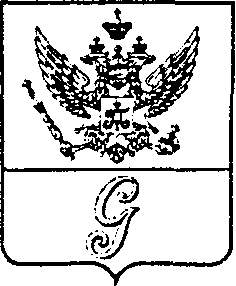 СОВЕТ  ДЕПУТАТОВ  МУНИЦИПАЛЬНОГО  ОБРАЗОВАНИЯ«ГОРОД  ГАТЧИНА»ГАТЧИНСКОГО  МУНИЦИПАЛЬНОГО  РАЙОНАТРЕТЬЕГО СОЗЫВАРЕШЕНИЕот  29 июня 2016 года                                                                              №  39Об утверждении Положения о порядке оказания имущественной поддержкисубъектам малого и среднего предпринимательстваи организациям, образующим инфраструктуруподдержки субъектов малого и среднего предпринимательства в МО «Город Гатчина»В соответствии со статьей 17.1 Федерального закона от 26.07.2006 №135-ФЗ «О защите конкуренции», статьей 18 Федерального закона от 24.07.2007 № 209-ФЗ «О развитии малого и среднего предпринимательства в Российской Федерации», руководствуясь Уставом МО «Город Гатчина», совет депутатов МО «Город Гатчина»РЕШИЛ:1.  Утвердить Положение о порядке оказания имущественной поддержки субъектам малого и среднего предпринимательства и организациям, образующим инфраструктуру поддержки субъектов малого и среднего предпринимательства в МО «Город Гатчина» согласно приложению.   2.     Настоящее решение вступает в силу со дня официального опубликования.Глава МО «Город Гатчина» -Председатель совета депутатовМО «Город Гатчина»                                                                В.А. ФилоненкоПриложениек решению совета депутатов МО «Город Гатчина»  от  от 29.06.20016 № 39Положение о порядке оказания имущественной поддержки субъектам малого и среднего предпринимательства и организациям, образующим инфраструктуру поддержки субъектов малого и среднего предпринимательства в МО «Город Гатчина» Общие положения1.1. Настоящее положение о порядке оказания имущественной поддержки субъектам малого и среднего предпринимательства и организациям, образующим инфраструктуру поддержки субъектов малого и среднего предпринимательства в МО «Город Гатчина» (далее - Положение), разработано в соответствии с Федеральным законом от 24.07.2007 № 209-ФЗ «О развитии малого и среднего предпринимательства в Российской Федерации», Федеральным законом от 26.07.2006 № 135-ФЗ «О защите конкуренции» и определяет условия и порядок оказания имущественной поддержки субъектам малого и среднего предпринимательства и организациям, образующим инфраструктуру поддержки субъектов малого и среднего предпринимательства МО «Город Гатчина» (далее – Субъекты малого и среднего предпринимательства).1.2. Оказание имущественной поддержки Субъектам малого и среднего предпринимательства (далее - Поддержка) осуществляется в виде передачи им в аренду муниципального имущества, находящегося в собственности МО «Город Гатчина», на возмездной основе по льготным ставкам арендной платы.1.3. Основными принципами Поддержки являются: 1) заявительный порядок обращения Субъектов малого и среднего предпринимательства за оказанием Поддержки; 2)  доступность мер Поддержки для всех Субъектов малого и среднего предпринимательства; 3)  оказание Поддержки с соблюдением требований, установленных Федеральным законом от 26.07.2006 № 135-ФЗ «О защите конкуренции» и настоящим Положением; 4)  открытость процедур оказания Поддержки. 1.4. Муниципальное имущество, находящееся в собственности МО «Город Гатчина», включенное в  Перечень муниципального имущества, предназначенного для оказания имущественной Поддержки Субъектам малого и среднего предпринимательства, предоставляется в аренду Субъектам малого и среднего предпринимательства и организациям, образующим инфраструктуру Поддержки субъектов малого и среднего предпринимательства на долгосрочной основе на срок пять лет. Данный срок может быть уменьшен на основании заявления лица, приобретающего права временного владения и пользования муниципальным имуществом.Порядок формирования и ведения Перечня муниципального имущества, находящегося в собственности МО «Город Гатчина»,  предназначенного для оказания имущественной Поддержки Субъектам малого и среднего предпринимательства2.1.  Перечень муниципального имущества, находящегося в собственности МО «Город Гатчина»,  предназначенного для оказания имущественной Поддержки Субъектам малого и среднего предпринимательства (далее –  Перечень) формируется (и в дальнейшем корректируется) по предложению Главы МО «Город Гатчина», депутатов Совета депутатов МО «Город Гатчина», главы администрации Гатчинского муниципального района, курирующих  заместителей администрации Гатчинского муниципального района, руководителей структурных подразделений администрации Гатчинского муниципального района.2.2. Имущество, включаемое в  Перечень, должно отвечать следующим требованиям:- находиться в собственности муниципального образования «Город Гатчина»;- быть свободным от прав третьих лиц (за исключением имущественных прав субъектов малого и среднего предпринимательства).2.3. Сформированный  Перечень, равно как и предложения по корректировке Перечня  подлежат рассмотрению на комиссии по вопросам распоряжения муниципальным имуществом МО «Город Гатчина».  2.4.  Перечень утверждается постановлением администрации Гатчинского муниципального района.   2.5.   Перечень, утвержденный постановлением администрации Гатчинского муниципального района, подлежит обязательному опубликованию в средствах массовой информации, а также размещению на официальном сайте администрации Гатчинского муниципального района Ленинградской области в сети Интернет в срок не позднее десяти рабочих дней со дня его утверждения.2.6. Основаниями для исключения имущества из Перечня являются:а) невостребованность;б) непригодность для дальнейшего использования или невозможность использования имущества в соответствии с действующим законодательством, в том числе изменения количественных и качественных характеристик, в результате которого имущество становится непригодным для использования по своему первоначальному назначению;в) поступление заявления Субъекта малого и среднего предпринимательства, отвечающего требованиям, установленным статьей 3 Федерального закона от 22.07.2008 № 159-ФЗ «Об особенностях отчуждения недвижимого имущества, находящегося в государственной собственности субъектов Российской Федерации или в муниципальной собственности и арендуемого Субъектами малого и среднего предпринимательства, и о внесении изменений в отдельные законодательные акты Российской Федерации» (далее - Закон), о соответствии его условиям отнесения к категории субъектов малого и среднего предпринимательства и о реализации им права на приобретение арендуемого объекта недвижимости в соответствии со статьей 9 Закона.г) списание такого имущества в установленном порядке;д) принятия решения о передаче данного имущества в федеральную собственность, собственность субъекта Российской Федерации или муниципальную собственность;е) утраты или гибели имущества;ж) потребность в таком имуществе у органов местного самоуправления МО «Город Гатчина» для реализации полномочий, предусмотренных Федеральным законом от 06.10.2003 № 131-ФЗ «Об общих принципах организации местного самоуправления в Российской Федерации».Порядок и условия предоставления имущественной Поддержки Субъектам малого и среднего предпринимательства3.1. Порядок и условия предоставления имущественной Поддержки путем передачи муниципального имущества, включенного в утвержденный  Перечень.    3.1.1. Арендатор муниципального имущества, относящийся к Субъектам малого и среднего предпринимательства, при обращении в адрес администрации Гатчинского муниципального района имеет право обратиться с заявлением о предоставлении ему Поддержки, предусмотренной настоящим Положением.    3.1.2. В заявлении о предоставлении Поддержки указывается: наименование, организационно-правовая форма, местонахождение - для юридического лица; фамилии, имени, отчества (последнее - при наличии), места жительства, данных документа, удостоверяющего личность, - для индивидуального предпринимателя; вида деятельности; предполагаемого целевого использования объекта; местоположение и площадь объекта муниципального имущества 3.1.3.  К заявлению о предоставлении Поддержки прилагаются следующие документы:- документы, подтверждающие соответствие Субъекта малого и среднего предпринимательства условиям, установленным ст. 4 Федерального закона от 24.07.2007 № 209-ФЗ «О развитии малого и среднего предпринимательства в Российской Федерации»;- копии учредительных документов - для юридического лица;- копии документов, подтверждающих полномочия представителя заявителя, действующего на основании доверенности.- документы, подтверждающие полномочия руководителя юридического лица или иного лица, действующего на основании устава;- копия свидетельства о государственной регистрации в качестве юридического лица (для юридических лиц) или в качестве индивидуального предпринимателя (для индивидуального предпринимателя);- копия свидетельства о постановке на учет в налоговом органе;- копии бухгалтерской и налоговой отчетности за предшествующий календарный год, предусмотренной действующим законодательством Российской Федерации;- справка о средней численности работников за предшествующий календарный год, подписанная руководителем и заверенная печатью.В рамках межведомственного информационного взаимодействия Комитет по управлению имуществом Гатчинского района (далее – КУИ ГМР) запрашивает в отношении заявителя (юридического лица или индивидуального предпринимателя):- выписку из Единого государственного реестра юридических лиц (для юридических лиц); выписку из Единого государственного реестра индивидуальных предпринимателей (для индивидуальных предпринимателей).Документы, запрашиваемые КУИ ГМР в рамках межведомственного информационного взаимодействия, заявитель вправе предоставить по собственной инициативе.Заявление о предоставлении имущественной поддержки рассматривается комиссией по вопросам распоряжения муниципальным имуществом Гатчинского муниципального района с приглашением представителя координационного совета по развитию малого и среднего предпринимательства. 3.1.5. В соответствии с настоящим Положением Поддержка предоставляется с соблюдением следующих условий:1) заявитель является Субъектом малого и среднего предпринимательства за исключением следующих организаций: - являющихся кредитными организациями, страховыми организациями (за исключением потребительских кооперативов), инвестиционными фондами, негосударственными пенсионными фондами, профессиональными участниками рынка ценных бумаг, ломбардами;- являющихся участниками соглашений о разделе продукции;- осуществляющих предпринимательскую деятельность в сфере игорного бизнеса;- являющихся в порядке, установленном законодательством Российской Федерации о валютном регулировании и валютном контроле, нерезидентами Российской Федерации, за исключением случаев, предусмотренных международными договорами Российской Федерации;- осуществляющих производство и реализацию подакцизных товаров, а также добычу и реализацию полезных ископаемых, за исключением общераспространенных полезных ископаемых;2) муниципальное имущество, испрашиваемое в аренду, включено в утвержденный  Перечень;     3) у заявителя отсутствует задолженность по арендной плате и пеням по ранее заключенному договору аренды.  3.1.6. Основания для отказа в предоставлении Поддержки:- заявителем не представлены документы, определенные пунктом 3.1.3  настоящего Положения, или представлены недостоверные сведения и документы;- не выполнены условия, указанные в пункте 3.1.5   настоящего Положения.  3.1.7. Решение о предоставлении субъекту малого и среднего предпринимательства имущественной поддержки принимается в виде постановления администрации Гатчинского муниципального района. 3.1.8. При наличии оснований, указанных в п.3.1.5 и отсутствия оснований, указанных в п.3.1.6, заявителю предоставляется Поддержка в виде установления льготного размера арендной платы по договору аренды. При этом льготный размер арендной платы рассчитывается следующим образом: - на период с момента заключения договора аренды до окончания календарного года, в котором заключен договор, субъектам малого и среднего предпринимательства, осуществляющим вид деятельности – торговля непродовольственными товарами, размер арендной платы устанавливается 65% от рыночной стоимости;- на период с момента заключения договора аренды до окончания календарного года, в котором заключен договор, субъектам малого и среднего предпринимательства, осуществляющим вид деятельности – торговля продовольственными товарами при розничной продаже алкогольной продукции, размер арендной платы устанавливается 80% от рыночной стоимости;- на период с момента заключения договора аренды до окончания календарного года, в котором заключен договор, субъектам малого и среднего предпринимательства, осуществляющим вид деятельности – торговля продовольственными товарами без розничной продажи алкогольной продукции, размер арендной платы устанавливается 70% от рыночной стоимости;- на период с момента заключения договора аренды до окончания календарного года, в котором заключен договор, субъектам малого и среднего предпринимательства, оказывающим следующие бытовые услуги: 1. ремонт и пошив обуви;2. ремонт и пошив изделий;3. ремонт и техническое обслуживание бытовых приборов и аппаратуры;4. химическая чистка и услуги прачечных;5. ремонт часов;6. услуги предприятий по прокату, -  размер арендной платы устанавливается 50% от рыночной стоимости. Для субъектов малого и среднего предпринимательства, оказывающих прочие виды бытовых услуг, размер арендной платы устанавливается 60% от рыночной стоимости;-  на период с момента заключения договора аренды до окончания календарного года, в котором заключен договор, выпускающим на территории МО «Город Гатчина» средствам массовой информации нерекламного и неполитического характера, учрежденным с участием государственных органов власти  и (или) органов местного самоуправления -  размер арендной платы устанавливается 50% от рыночной стоимости;- на период с момента заключения договора аренды до окончания календарного года, в котором заключен договор, субъектам малого и среднего предпринимательства, оказывающим как основной вид деятельности  образовательные, медицинские услуги, а также услуги в сфере социального обслуживания населения,  размер арендной платы устанавливается 50% от рыночной стоимости;- на период с момента заключения договора аренды до окончания календарного года, в котором заключен договор, субъектам малого и среднего предпринимательства, осуществляющим вид деятельности – общественное питание, размер арендной платы устанавливается 60% от рыночной стоимости;- субъектам малого и среднего предпринимательства, осуществляющим иные виды деятельности, в том числе, использующие помещения под офис, размер арендной платы устанавливается 80% от рыночной стоимости на период с момента заключения договора аренды до окончания календарного года, в котором заключен договор.В последующие периоды размер арендной платы пересматривается в сторону увеличения на величину, равную размеру инфляции, опубликованному Федеральной службой государственной статистики за год, предшествующий расчетному.      3.2. Порядок и условия предоставления имущественной Поддержки путем передачи муниципального имущества, включенного в утвержденный  Перечень, свободного от прав третьих лиц. 3.2.1. Предоставление в аренду муниципального имущества, находящегося в собственности МО «Город Гатчина», включенного в   Перечень, свободного от прав третьих лиц, осуществляется посредством проведения открытых аукционов, в соответствии с Приказом ФАС России 10.02.2010 № 67 «О порядке проведения конкурсов или аукционов на право заключения договоров аренды, договоров безвозмездного пользования, договоров доверительного управления имуществом иных договоров, предусматривающих переход прав в отношении государственного или муниципального имущества, и перечне видов имущества, в отношении которого заключение указанных договоров может осуществляться путем проведения торгов в форме конкурса». 3.2.3. Начальная цена предмета аукциона (годовой размер арендной платы) определяется с учетом законодательства Российской Федерации об оценочной деятельности и устанавливается в размере 50% рыночной стоимости. 3.2.4. Участниками аукционов, указанных в п. 3.2.1 настоящего  Положения могут являться только Субъекты малого и среднего предпринимательства.3.2.5. Для участия в аукционе, помимо документов, предусмотренных Приказом ФАС России 10.02.2010 № 67 «О порядке проведения конкурсов или аукционов на право заключения договоров аренды, договоров безвозмездного пользования, договоров доверительного управления имуществом иных договоров, предусматривающих переход прав в отношении государственного или муниципального имущества, и перечне видов имущества, в отношении которого заключение указанных договоров может осуществляться путем проведения торгов в форме конкурса», заявители предоставляют документы, подтверждающие принадлежность их к Субъектам малого и среднего предпринимательства.   3.2.6. При признании аукциона несостоявшимся по причине наличия одного участника, договор аренды заключается с единственным участником. 4. Последствия нарушения требований оказания имущественной поддержки Субъектам малого и среднего предпринимательства.4.1. В случае, если при осуществлении контроля за использованием представленной имущественной поддержки Комитетом по управлению имуществом Гатчинского муниципального района Ленинградской области, осуществляющим права владения, пользования и распоряжения муниципальным имуществом, установлен факт использования муниципального имущества не но целевому назначению и (или) с нарушением запретов, установленных действующим законодательством Российской Федерации, КУИ ГМР принимает меры по изменению условий и (или) прекращению предоставления имущественной поддержки, либо по прекращению использования преимущества хозяйствующим субъектом, в том числе по возврату имущества.